Малоэтажное жилищное строительствоВ 2017 году в рамках реализации программы «Устойчивое развитие сельских территорий Орловской области» в Троснянском районе введено в эксплуатацию 709,9 кв. метров жилья для 6 семей, в том числе 120,7 кв. метров жилья для молодой семьи.Малоэтажное жилищное строительство в районе ведется в рамках областной программы «Развитие малоэтажного индивидуального строительства в Орловской области».В настоящее время на площадке малоэтажной застройки в с. Тросна построено 48 домов, всего планируется 67 домов. Кроме того, в Тросне готовится еще одна площадка малоэтажной застройки на 40 домов.В ходе рабочей поездки в Троснянский район Андрей Клычков побывал в гостях у молодой семьи Артюховых, построивших дом в поселке малоэтажной застройки за счет бюджетной субсидии, выделенной по программе "Устойчивое развитие сельских территорий Орловской области".Врио Губернатора области отметил, что в Троснянском районе выполняются все социальные обязательства и целевые показатели майских Указов Президента. В частности, продолжается строительство жилья для молодых семей и детей-сирот на площадке малоэтажной застройки. «Это один из наиболее удачных примеров в Орловской области», - подчеркнул Андрей Клычков.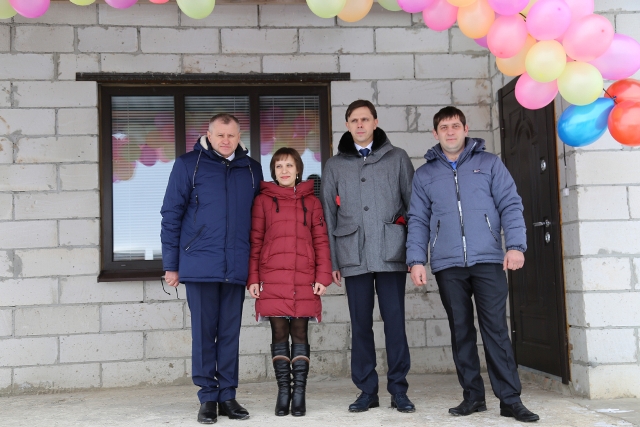 